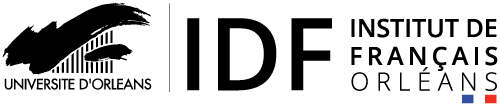 COURS DE SOUTIEN – FRENCH CLASS2nd semestre 2020/2021FICHE D’INSCRIPTION / REGISTRATION FORM
CHERCHEURS / ASSISTANTS DE LANGUEFRENCH CLASSES FOR RESARCHERS / LANGUAGE ASSISTANTSFiche à retourner avant le 27/01/2021 à – Please return to :Anne-Claire MAUNY : anne-claire.mauny@univ-orleans.frBureau n°026-2, Institut de FrançaisNOM / FAMILY NAME : Prénom / First name :      Email :      Nationalité / Nationality :       Pour les Chercheurs : Laboratoire :      École doctorale :      Statut :	 Doctorant 			 Post-Doc	 			 Enseignant-chercheur	 Chercheur invité Pour les Assistants de langue :Etablissement fréquenté pendant l’année 2020-2021 :      **********Choix d’un ou deux cours / Choose one or two courses :Français écrit / Written French : 	Français Oral / Oral French :		Choix d’une option / Choose one elective :(Réservée aux étudiants des cours « Avancé » et « Supérieur » / only for students on the “Advanced” and “Superior” levels)Grammaire :					F.O.U (Français sur Objectif Universitaire) : 	Conditions d’annulation et de remboursement : En cas d’annulation avant le début des cours, vous pourrez être intégralement remboursé des frais d’inscription. En cas d’annulation après le début des cours, aucun remboursement ne pourra être effectué.En s’inscrivant aux cours du soir, l’apprenant s’engage à être assidu. En cas d’absence, aucun remboursement ne pourra être effectué.  Protection des donnéesEn cochant cette case, vous consentez au traitement des données à caractère personnel fournies dans le présent formulaire afin de pouvoir examiner votre demande d’inscription. Seul le service scolarité de l’Institut de Français sera destinataire des présents renseignements, qui sont limités à ce qui est strictement nécessaire au traitement de votre demande, finalité déterminée, explicite et légitime qui empêche tout traitement ultérieur incompatible. Vos données personnelles seront conservées de manière sécurisée et ne seront accessibles par les services opérationnels que pendant le temps nécessaire à l’accomplissement de la finalité poursuivie lors de leur collecte, soit 1 an.Conformément au règlement européen 2016-679-UE du 27 avril 2016 et à la loi n°78-17 du 6 janvier 1978, vous disposez d’un droit de retrait de votre consentement. Sur les mêmes fondements, vous disposez d’un droit d’accès, de rectification, et en cas de motifs légitimes de suppression, de limitation et d’opposition au traitement de vos données. Vous bénéficiez également du droit à la portabilité de vos données. Vous pouvez exercer ces droits en adressant un courriel à l’adresse : idf@univ-orleans.fr
Pour l’exercice de ces droits ou pour toute question relative aux traitements de données, vous pouvez contacter le Délégué à la Protection des Données de l’Université d'Orléans : delegueprotectiondesdonnees@univ-orleans.fr. Par ailleurs, vous pouvez, le cas échéant, introduire une réclamation auprès de la Commission Nationale de l’Informatique et des Libertés (CNIL).Orléans, le Signature Tarif pour le 2nd semestre 2020/2021 = 150€Payable directement auprès de Mme MAUNY (bureau n°026-2 de l’IDF)en espèces, chèque en euros, carte bancaire. Pour les virements bancaires, merci de bien vouloir nous contacter.Date limite d’inscription et de paiement le 27/01/2021Réservé à l’administrationRéservé à l’administrationPaiement reçu le :  N° de chèque :  N° de reçu : N°de paiement par carte bancaire : N° de virement : Prise en charge par une composante/service : 